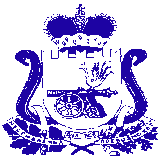 АДМИНИСТРАЦИЯ БОГДАНОВСКОГО СЕЛЬСКОГО ПОСЕЛЕНИЯ ХОЛМ-ЖИРКОВСКОГО РАЙОНА СМОЛЕНСКОЙ ОБЛАСТИП О С Т А Н О В Л Е Н И Еот  03.04.2024                                 № 24О признании утратившим силу постановления Администрации Богдановского сельского поселения  Холм-Жирковского района Смоленской области от 25.10.2022  № 53В соответствии с пунктами 3.6-2 и 3.6-3 Указа Президента Российской Федерации от 15.06.92 № 632 «О мерах по реализации Закона Российской Федерации «О реабилитации репрессированных народов» в отношении казачества», приказом Федерального агентства по делам национальностей от 06.04.2020 № 45 «Об утверждении Типового положения о согласовании и утверждении уставов казачьих обществ», Уставом Богдановского сельского поселения Холм-Жирковского района Смоленской области, Администрация Богдановского сельского поселения Холм-Жирковского района Смоленской области ПОСТАНОВЛЯЕТ:1. Признать утратившим силу постановление Администрации Богдановского сельского поселения Холм-Жирковского района Смоленской области от 25.10.2022 № 53 «Об утверждении Положения о согласовании и утверждении уставов казачьих обществ, создаваемых (действующих) на территории Богдановского сельского поселения Холм-Жирковского района Смоленской области».2. Обнародовать настоящее постановление в соответствии с Уставом Богдановского сельского поселения Холм-Жирковского района Смоленской области и разместить на официальном сайте Администрации Богдановского сельского поселения Холм-Жирковского района Смоленской области в информационно-телекоммуникационной сети «Интернет».3. Настоящее постановление вступает в силу после дня его подписания.Глава муниципального образования Богдановского сельского поселения Холм-Жирковского района Смоленской области                                                                            В.М. Персидский                                                     